CONSTANCIA SECRETARIAL:Manizales - Caldas, veinticinco (25) de junio dos mil diecinueve (2019). En la fecha llega al Despacho Acción de Tutela radicada con el número 17001-33-39-0006-2019-00345-00 donde figura como accionante la señora ITALIA SOFIA BETANCUR DE SANCHEZ y como accionada la COMISION NACIONAL DEL SERVICIO CIVIL. Pasa al Despacho del señor Juez.MARCELA PEÑA CUERVOSecretarioREPÚBLICA DE COLOMBIARAMA JUDICIAL DEL PODER PÚBLICO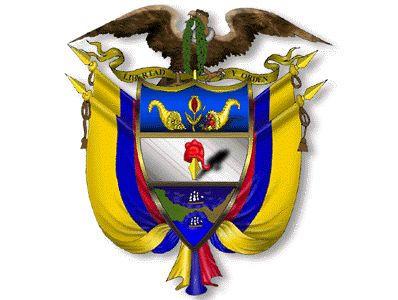 JUZGADO SEXTO ADMINISTRATIVO DEL CIRCUITO DE MANIZALESManizales, veinticinco (25) de junio de dos mil diecinueve (2019)Interlocutorio:		1170/2019Medio de Control: 		ACCIÓN DE TUTELAAccionante:	ITALIA SOFIA BETANCUR SANCHEZ Accionados:	COMISIÓN NACIONAL DEL SERVICIO CIVILRadicación: 			17-001-33-39-006-2019-00345-00OBJETO DE LA DECISIÓNProcede el Juzgado a resolver sobre la admisión de la presente Acción Constitucional, previas las siguientes.CONSIDERACIONESEn virtud de que el escrito de tutela cumple con los requisitos mínimos establecidos en el Decreto 2591 de 1991, se le dará a la solicitud el trámite preferencial ordenado en la Ley. En este mismo proveído, se decretarán las pruebas documentales allegadas con la petición y las que de oficio se considere conveniente solicitar por parte de este Despacho, para ser tenidas en cuenta al momento de dictar el respectivo fallo.Por lo expuesto, el Juzgado Sexto Administrativo del Circuito de Manizales – Caldas,R E S U E L V EPRIMERO: ADMÍTASE la Acción de Tutela promovida por la señora ITALIA SOFIA BETANCUR SANCHEZ contra la COMISION NACIONAL DEL SERVICIO CIVIL.SEGUNDO: ORDENASE a la COMISIÓN NACIONAL DEL SERVICIO CIVIL que de manera inmediata publiquen en sus páginas WEB oficiales el contenido del presente auto, así como el envío del mismo a los correos electrónicos de las personas que se encuentran en la lista de admitidos y no admitidos, a efectos de notificar a los terceros interesados para que en caso de considerarlo pertinente concurran al trámite constitucional.TERCERO: TRAMÍTASE la Acción de Tutela propuesta con sujeción a lo dispuesto en la Constitución Política y los Decretos 2591 de 1991 y 306 de 1992.  Así mismo, se tendrá en cuenta que la tramitación será preferente y sumaria, para lo cual se pospondrán los demás asuntos que conoce este Juzgador.CUARTO: se decretan las siguientes pruebas:DOCUMENTAL. TÉNGANSE como pruebas las documentales aportadas por la parte accionante (fls. 5 a 12).DE OFICIO. REQUIERESE a la accionante para que, en el término de 1 día, se sirva aportar documento en el que se certifique con exactitud el número y la fecha de la convocatoria a la cual se presentó para la provisión del cargo de Profesional Universitario Área Salud, Código 237, Grado 5. QUINTO: CONCÉDESE el término de DOS (02) DÍAS a las entidades llamadas por pasiva a fin de que se pronuncien sobre los hechos y pretensiones de la Acción de Tutela sub iudice. Igualmente, deberán presentar un informe pormenorizado del trámite que se le ha impartido al concurso que se adelanta ante la convocatoria de la cual hace parte la accionante. SEXTO: NOTIFÍQUESE conforme lo establece el artículo 16 del decreto 2591 de 1991 a las partes o intervinientes.OCTAVO: ADVIÉRTESE presente que el término para instruir y fallar este asunto, es perentorio e improrrogable de diez (10) días.NOTIFÍQUESE BIBIANA MARIA LONDOÑO VALENCIA JUEZ